Artist: Linkin ParkSong: Numb AcousticIntro = Chorus: F#m D  A  E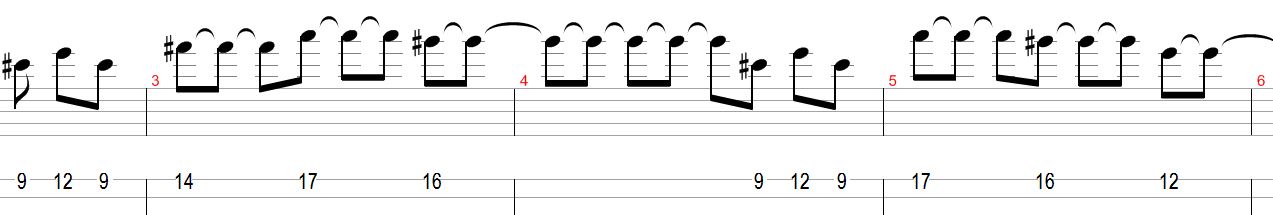 Verse 1:Bass/Piano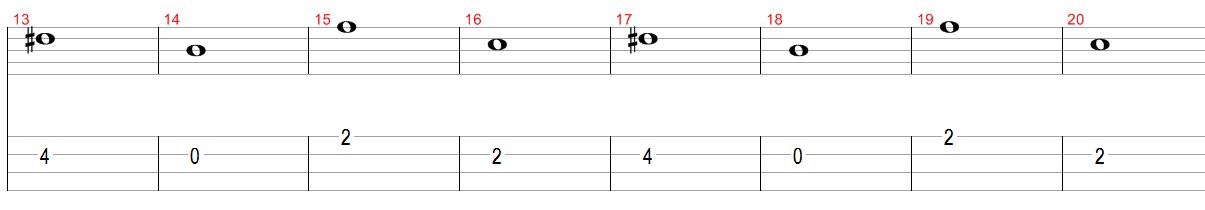   F#m                        DI’m tired of being what you want me to be  A           Feeling so faithless      ELost under the surface   F#m                           DI don’t know what you’re expecting of me     A Put under the pressure    E                 D of walking in your shoes                               E(Caught in the undertow, just caught in the undertow) Pre Chorus: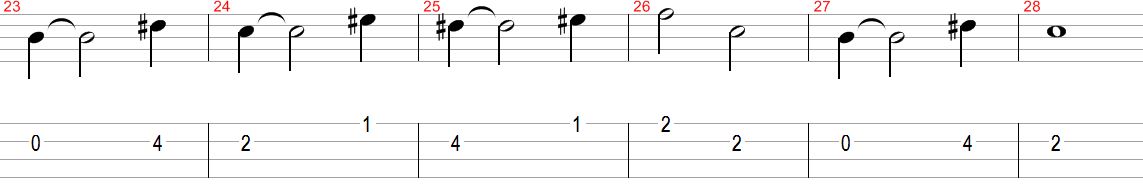        F#m                  Every step that I take is   A                 Danother mistake to you                               E   (Caught in the undertow, just caught in the undertow)Chorus: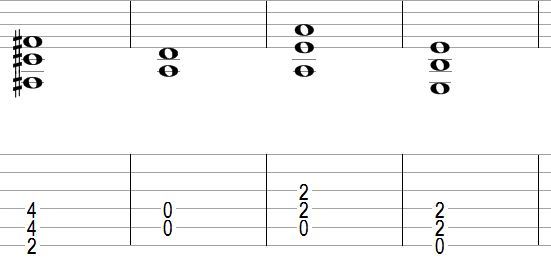 F#m             D I’ve became so numb                   A I can’t feel you there            E Become so tired              F#m        So much more aware               D I’m becoming this                AAll I want to do                  EIs be more like me                   F#mAnd be less like you Verse 2:                          DCan’t you see that you’re smothering me A                     E                F#m Holding too tightly afraid to lose control                             DCause everything that you thought I would be      A            E                 D Has fallen apart right in front of you                              E(Caught in the undertow, just caught in the undertow)       F#m                  Every step that I take is   A                 Danother mistake to you                               E   (Caught in the undertow, just caught in the undertow)           F#m                        AAnd every second I waste is more than I can take Chorus:F#m             D I’ve became so numb                   A I can’t feel you there            E Become so tired              F#m        So much more aware               D I’m becoming this                AAll I want to do                  EIs be more like me                   F#mAnd be less like you Bridge / End: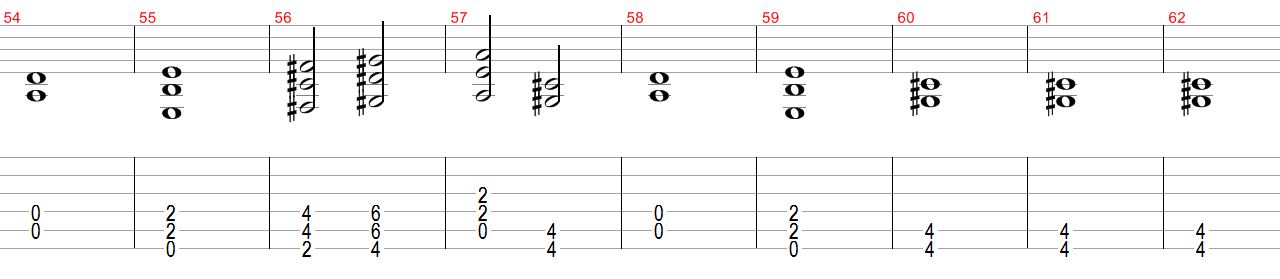         E        F#m  G#m  A  C#m   D     And I know I may end  up  failing, too.         E            C#m  But I know you were just like me with someone disappointed in you Chorus:F#m             D I’ve became so numb                   A I can’t feel you there            E Become so tired              F#m        So much more aware               D I’m becoming this                AAll I want to do                  EIs be more like me                   F#mAnd be less like you                 DI've become so numb                   A I can't feel you there                         E              (Tired of being what you want me to be) F#m             D I've become so numb                  A I can't feel you there                         E (Tired of being what you want me to be)END